March 1th, 2021Activity Hábitats Animals are all different and need different hábitats to survive.                      	Match of each animal’s habitat: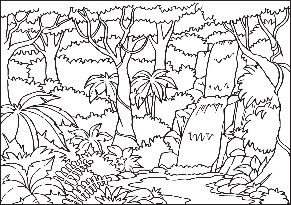 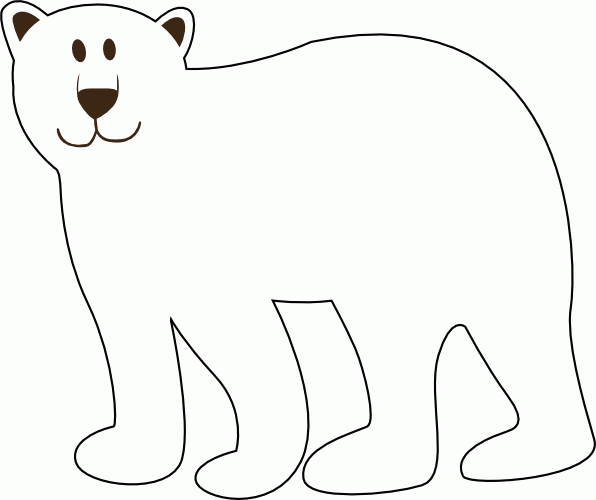 Rainforest                                                              Polar Bear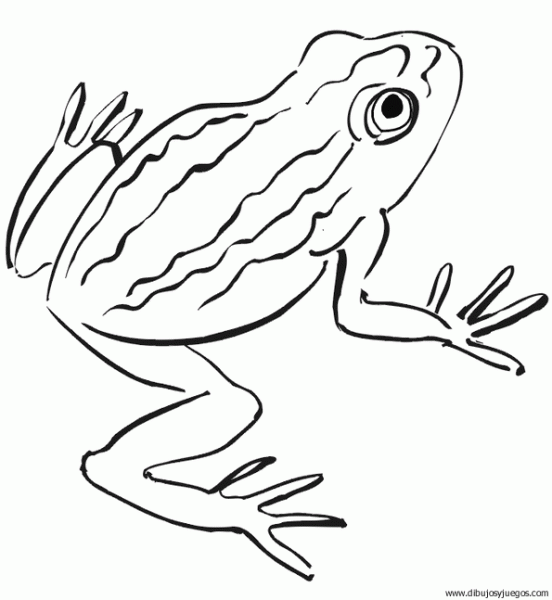 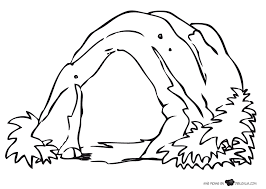 Cave                                                                           Frog 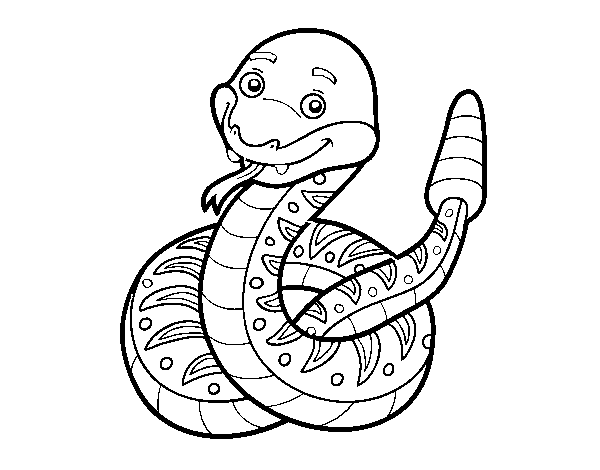 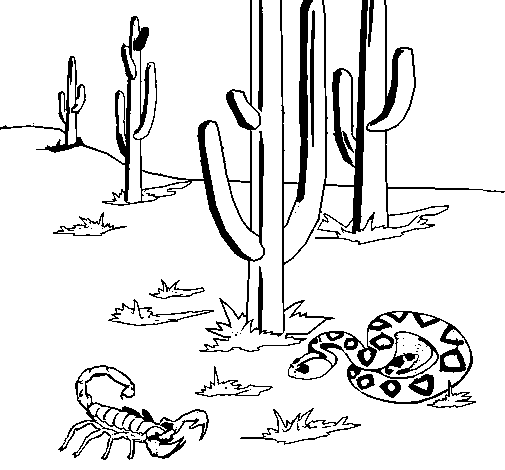 Desert                                                                       Rattlesnake 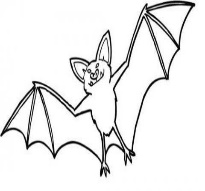 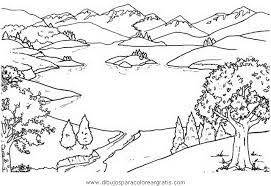 Lake                                                                           Bat                                                                     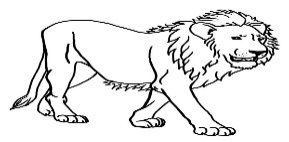 Snow                                                                         Lion    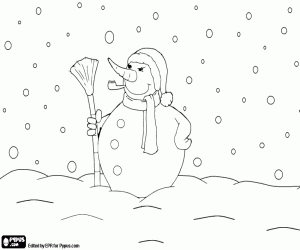 